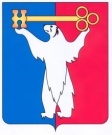 АДМИНИСТРАЦИЯ ГОРОДА НОРИЛЬСКАКРАСНОЯРСКОГО КРАЯРАСПОРЯЖЕНИЕ13.09.2023	г. Норильск	№ 5875О предоставлении разрешения на условно разрешенный вид использования земельного участка Рассмотрев заявление Мусаева Савалана Муса оглы о предоставлении разрешения на условно разрешенный вид использования земельного участка «служебные гаражи», расположенного: Российская Федерация, Красноярский край, город Норильск, ул. Первомайская, 56, в соответствии с требованиями п. 6 ст. 37, ст. 39 Градостроительного кодекса Российской Федерации, Положения об организации и проведении публичных слушаний по вопросам градостроительной деятельности в муниципальном образовании город Норильск, утвержденного решением Норильского городского Совета депутатов от 13.05.2008 № 11-239, подразделом 3.2 раздела 3 Части III Правил землепользования и застройки муниципального образования город Норильск, утвержденных решением Норильского городского Совета депутатов от 10.11.2009 № 22-533, учитывая протокол и заключение о результатах публичных слушаний, рекомендации Комиссии по землепользованию и застройке муниципального образования город Норильск,1.	Предоставить разрешение на условно разрешенный вид использования земельного участка «служебные гаражи», расположенного в территориальной зоне производственных объектов IV - V классов вредности– П-3 по адресу: Российская Федерация, Красноярский край, город Норильск, ул. Первомайская, 56.2.  	Управлению по градостроительству и землепользованию Администрации города Норильска направить копию настоящего распоряжения в адрес Мусаева Савалана Муса оглы в установленный срок.3.	Опубликовать настоящее распоряжение в газете «Заполярная правда» и разместить его на официальном сайте муниципального образования город Норильск.4. 	Контроль исполнения пункта 2 настоящего распоряжения возложить на заместителя Главы города Норильска по земельно-имущественным отношениям и развитию предпринимательства.5.	Настоящее распоряжение вступает в силу с момента издания и действует в течение одного года.Глава города Норильска	                                                             	               Д.В. Карасев